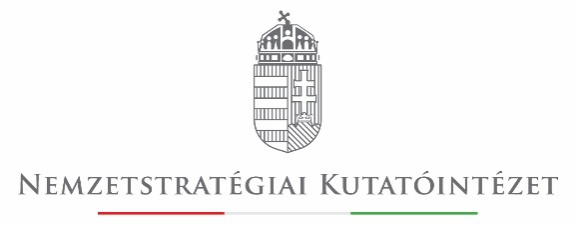 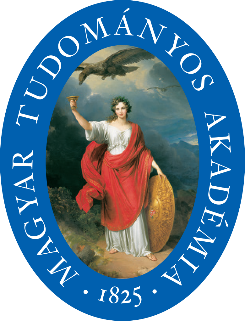 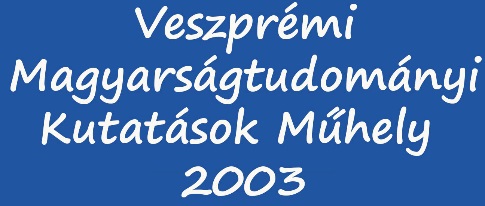 MeghívóA Nemzetstratégiai Kutatóintézet, az MTA Veszprémi Területi Bizottsága, valamint a Veszprémi Magyarságtudományi Kutatások Műhely meghívja Önt azÁllam- és nemzetstratégiai mérföldkövek II.Ausztria és Magyarország a dualizmus válságától a versailles-i békerendszerig – kihívások és válaszokcímű nemzetközi konferenciára.Időpont: 2018. december 6-7-én (csütörtök-péntek)Helyszín: MTA-VEAB Székház(Veszprém, Vár utca 37.)A konferencia fővédnöke:Szász Jenő elnök, Nemzetstratégiai KutatóintézetA konferencia díszvendége: Duray Miklós író, politikusProgram2018. december 6. (csütörtök)09:30-10:30MegnyitóSzász Jenő elnök, Nemzetstratégiai KutatóintézetKöszöntőkVörösmarty Éva alelnök, Veszprém Megyei KözgyűlésBárdos Jenő alelnök, MTA-Veszprémi Területi BizottságKulturális programFelföldi Gábor előadóművész versműsoraPlenáris előadásokElnök: Garaczi Imre (MTA-VEAB)10:30-11:00Pap József(Eszterházy Károly Egyetem, Eger)A dualizmus kori magyar parlamentarizmus térbelisége11:00-11:30Mészáros Andor(Eötvös Loránd Tudományegyetem)A csehszlovakizmus eszméjének kialakulása, a csehszlovák nemzetegységelvi alapjai11:30-12:00Gulyás László(Szegedi Tudományegyetem)Felbomlás? Összeomlás? Széthúzás? Avagy hogyan írjuk meg azOsztrák-Magyar Monarchia bukásának történetét?12:00-12:30Demeter Gábor – Szulovszky János – Szilágyi Zsolt – Pénzes János(MTA, BTK, Történettudományi Intézet)A területi egyenlőtlenségek történeti gyökerei(A dualizmus kori Magyarországtól a trianoni Magyarországig, 1910-1930)12:30-13:00Kérdések, vita13:00-14:00 EbédszünetSzekcióelőadásokElnök:     Duray Miklós                           Helye: Előadóterem I. em. Elnök:  Bali János                               Helye:    Tanácsterem I. em.Elnök: Majdán János                       Helye:  Előadóterem I. em.Elnök:   Györe Géza                        Helye:  Tanácsterem I. em.2018. december 7. (péntek)Plenáris előadások Elnök: Kovács Kálmán Árpád (Veritas Történetkutató Intézet)9:00-9:30Kulcsár László (Soproni Egyetem)A kivándorlás földrajzi, társadalmi és gazdasági tényezőinek változása9:30-10:00Kiss Endre(Eötvös Loránd Tudományegyetem)A dualizmus, mint politikai konstrukció10:00-10:30Vizi László Tamás(Kodolányi János Egyetem)A trianoni békeszerződés (majdani) aláírói a forradalmak forgatagában(1918-1920)10:30-11:00Tóth Endre(University of Economics, Prague)Bepillantás a háború utáni Magyarország bel- és külpolitikaidöntéshozatalaiba – közép-európai, komparatív kitekintéssel11:00-11:15Kérdések, vita11:15-11:30SzünetSzekcióelőadásokElnök: Kulcsár László                                          Helye: Előadóterem I. em.Elnök:  Garaczi Imre                                               Helye: Tanácsterem I. em.A konferencia tudományos szervezőbizottsága:Bali János (Nemzetstratégiai Kutatóintézet), Duray Miklós (Szövetség a Közös Célokért), Garaczi Imre (Veszprémi Magyarságtudományi Kutatások Műhely), Kulcsár László (MTA-Veszprémi Akadémiai Bizottság)Kontaktus:Garaczi ImreTel.: 30/291-9964E-mail: garaczi.imre@gmail.comMinden érdeklődőt szeretettel várunk!14:00-14:20Majdán JánosPécsi TudományegyetemMagyarország polgári átalakulásának belső korszakai a dualista időszakban14:20-14:40Szabadkai AntalKözgazdász, független tanácsadóRontottak vagy javítottak a Tanácsköztársaság honvédő harcai a magyarok tárgyalási pozícióin a trianoni béketárgyalások során?14:40-15:00Tefner ZoltánBudapesti Corvinus EgyetemKonfliktus és elfogadás. A Magyar Királyság németsége és a Monarchia felbomlása15:00-15:20Lányi GusztávEötvös Loránd TudományegyetemBékecsászár/király és/vagy alkalmatlan politikai vezető? Történelmi szociálpszichológiai elemzés IV. Károlyról15:20-15:40Kérdések, vita15:40-16:00Szünet14:00-14:20Kovács Kálmán ÁrpádVeritas Történetkutató IntézetA posztjozefinista egyházpolitika eredményei és válságjelenségei14:20-14:40Lugosi-Szabó GergelyPécsi TudományegyetemA katolikus és a görögkatolikus egyház szervezeti viszonyai az első világháború előtt és a trianoni békeszerződés után14:40-15:00Györe GézaPannon Egyetem„A könyvtárnok hivatása egyike a legmagasztosabbaknak.”  A könyvtárosképzés kezdetei Magyarországon a dualizmus korában15:00-15:20Kocsis AndrásLóczy Lajos Gimnázium, BalatonfüredAz osztrák-magyar haderő az első világháború előestéjén és kezdetekor15:20-15:40Kérdések, vita15:40-16:00Szünet16:00-16:20Mester BélaMTA, Bölcsészettudományi KutatóközpontHárom nemzedék és ami előtte volt. Szekfű Gyula történeti narratívájának XIX. századi gyökerei16:20-16:40Bódi FerencMTA, Társadalomtudományi KutatóközpontA három nemzedék, s ami utána jött – a magyar társadalom antinómiái16:40-17:00Ralitsa SavovaMTA, Társadalomtudományi Kutatóközpont“A case study of Bulgarian market-gardeners in Hungary during the Dualism and After Trianon treaty.”17:00-17:20Kovács GáborMTA, Bölcsészettudományi KutatóközpontA népi mozgalom kiegyezésképe – három esettanulmány: Szabó Dezső, Németh László, Bibó István17:20-17:40Kérdések, vita16:00-16:20Tölgyesi JózsefKodolányi János EgyetemAz iskolarendszer fejlődése az 1868. évi Eötvös-féle oktatási törvénytől az 1920-as évek elejéig16:20-16:40Nagy SzabolcsMagyar Nemzeti LevéltárVeszprém Megyei LevéltáraAdalékok a forradalmak előtti, alatti és utáni magyar állam jogfolytonosságának kérdéseihez16:40-17:00Pap TiborPécsi TudományegyetemTriva Militar újvidéki értelmiségi viszonya a többség/kisebbség megoszláshoz az első világháború előtt és után17:00-17:20Baracsi LórándMagyar Nemzeti BankA magyarországi pénzintézeti jelzáloghitelezés az 1892-es pénzreformtól az első világháborúig17:20-17:40Hudra ÁrpádSzabadfoglalkozású filozófusBenedek Elek és Apponyi Albert17:40-18:00Kérdések, vita11:30-11:50Bene KrisztiánPécsi Tudományegyetem Francia-magyar katonai kapcsolatok Szarajevótól Trianonig11:50-12:10Márfai Molnár LászlóSoproni EgyetemHeterogenitás és koherencia a Monarchia utolsó évtizedeiben12:10-12:30Szelke LászlóPázmány Péter Katolikus EgyetemBudapest, világváros12:30-12:50Molnár FerencII. Rákóczi Ferenc Kárpátaljai Magyar FőiskolaAz 1882. évi rutén hazaárulási per magyarországi sajtóvisszhangja12:50-13:10Birher NándorVeszprémi Érseki Hittudományi FőiskolaA Rerum novarum hatása és a szociális mozgalmak13:10-13:30Kérdések, vita11:30-11:50Németh ViktóriaPécsi Tudományegyetem, Az Osztrák-Magyar Monarchia skandináv perspektívából – Barcza György diplomata visszaemlékezései alapján (1916-1922)11:50-12:10 Kovács TímeaNemzeti Emlékezet Bizottságának Hivatala,,Nem építhetünk közösen házat Istenünknek” – az 1868-69-es izraelita felekezeti kongresszus12:10-12:30Zágonyi ÁdámPécsi TudományegyetemA monetáris unió előképe? Pénzügyi folyamatok az Osztrák-Magyar Monarchiában12:30-12:50Fejős BencePécsi Tudományegyetem A hazai szövetkezeti hitelintézetek története és sajátosságai a XIX. század végétől az első világháborúig12:50-13:10Valent ÁkosPécsi Tudományegyetem,Egyetem-migráció a Kárpát-medencében? Magyar egyetemek költöztetése a Felvidékről Magyarországra az első világháborút követően13:10-13:30Kérdések, vita